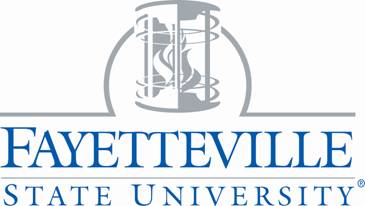 2023Bi-Weekly Payroll Calendar & Web Time Entry Due Datesfor Hourly Student, Temporary, and Work Study EmployeesImportant:  Employees must enter time worked no later than the “Employee Entry Deadline Date and Time” and Supervisors must approve time worked no later than the “Approver Deadline Date and Time” to avoid delays in receiving pay.*Timesheet Submission and Approval moved to Tuesday due to holiday.Pay #Pay Period Start Date (Monday)Pay Period End Date (Sunday)Employee Entry Deadline Date (Monday)Employee Entry Deadline TimeApprover Deadline Date (Monday)Approver Deadline TimePay Date112/19/20221/1/20231/3/2023*12:00 PM1/3/2023*5:00 PM1/13/202321/2/20231/15/20231/17/2023*12:00 PM1/17/2023*5:00 PM1/27/202331/16/20231/29/20231/30/202312:00 PM1/30/20235:00 PM2/10/202341/30/20232/12/20232/13/202312:00 PM2/13/20235:00 PM2/24/202352/13/20232/26/20232/27/202312:00 PM2/27/20235:00 PM3/10/202362/27/20233/12/20233/13/202312:00 PM3/13/20235:00 PM3/24/202373/13/20233/26/20233/27/202312:00 PM3/27/20235:00 PM4/6/202383/27/20234/9/20234/10/202312:00 PM4/10/20235:00 PM4/21/202394/10/20234/23/20234/24/202312:00 PM4/24/20235:00 PM5/5/2023104/24/20235/7/20235/8/202312:00 PM5/8/20235:00 PM5/19/2023115/8/20235/21/20235/22/202312:00 PM5/22/20235:00 PM6/2/2023125/22/20236/4/20236/5/202312:00 PM6/5/20235:00 PM6/16/2023136/5/20236/18/20236/20/2023*12:00 PM6/20/2023*5:00 PM6/30/2023146/19/20237/2/20237/3/202312:00 PM7/3/20235:00 PM7/14/2023157/3/20237/16/20237/17/202312:00 PM7/17/20235:00 PM7/28/2023167/17/20237/30/20237/31/202312:00 PM7/31/20235:00 PM8/11/2023177/31/20238/13/20238/14/202312:00 PM8/14/20235:00 PM8/25/2023188/14/20238/27/20238/28/202312:00 PM8/28/20235:00 PM9/8/2023198/28/20239/10/20239/11/202312:00 PM9/11/20235:00 PM9/22/2023209/11/20239/24/20239/25/202312:00 PM9/25/20235:00 PM10/6/2023219/25/202310/8/202310/10/2023*12:00 PM10/10/2023*5:00 PM10/20/20232210/9/202310/22/202310/23/202312:00 PM10/23/20235:00 PM11/3/20232310/23/202311/5/202311/6/202312:00 PM11/6/20235:00 PM11/17/20232411/6/202311/19/202311/20/202312:00 PM11/20/20235:00 PM12/1/20232511/20/202312/3/202312/4/202312:00 PM12/4/20235:00 PM12/15/20232612/4/202312/17/202312/18/202312:00 PM12/18/20235:00 PM12/29/2023